ICS 67.120.10Bu tadil, TSE Gıda, Tarım ve Hayvancılık İhtisas Kurulu’na bağlı TK15 Gıda ve Ziraat Teknik Komitesi’nce hazırlanmış ve TSE Teknik Kurulu’nun ….…. tarihli toplantısında kabul edilerek yayımına karar verilmiştir.Madde 4.2 Sulu köftenin fiziksel özellikleri “Çizelge 2” aşağıdaki şekilde değiştirilmiştir;Çizelge 2 - Sulu köftenin fiziksel özellikleri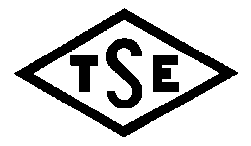 Sayfa 1/1BELGELENDİRME KRİTERİCERTIFICATION CRITERIATS 10930: 2010tst T3:Salçalı sulu köfte (İzmir köfte) konservesi – Hazır yemekCanned tomato sauced meatball (İzmir’s meatball) - Ready to serve ÖzellikDeğerKutu doldurma oranı %(v/v), en az90Tepe boşluğu oranı, %(v/v), en az 2Salçalı sulu köfte konservesi süzme kütlesinin net kütleye oranı, %(m/m) ,en az  60Salçalı sulu köfte konservesi  süzme kütlesindeki köfte oranı, %(m/m), en az75Salçalı sulu köfte konservesi süzme kütlesindeki patates oranı, %(m/m), en az10Salçalı sulu köfte konservesi süzme kütlesindeki havuç oranı, %(m/m)5-10